  รายละเอียดการตรวจสอบพัสดุประจำปีงบประมาณ พ.ศ. 2566สำนักงานกองทุนพัฒนาบทบาทสตรี	ตามระเบียบกระทรวงการคลังว่าด้วยการจัดซื้อจัดจ้างและการบริหารพัสดุภาครัฐ พ.ศ. 2560 ข้อ 213 ภายในเดือนสุดท้ายก่อนสิ้นปีงบประมาณของทุกปี ให้หัวหน้าหน่วยงานของรัฐหรือหัวหน้าหน่วยพัสดุตามข้อ 205 แต่งตั้งผู้รับผิดชอบในการตรวจสอบพัสดุซึ่งมิใช่เป็นเจ้าหน้าที่ตามความจำเป็น เพื่อตรวจสอบการรับจ่ายพัสดุในงวด 1 ปีที่ผ่านมา และตรวจนับพัสดุประเภทที่คงเหลืออยู่เพียงวันสิ้นงวดนั้น เพื่อให้การตรวจสอบพัสดุประจำปีงบประมาณ พ.ศ. 2566 เป็นไปตามพระราชบัญญัติการจัดซื้อจัดจ้างและการบริหารพัสดุภาครัฐ พ.ศ. 2560 และระเบียบกระทรวงการคลังว่าด้วยการจัดซื้อจัดจ้างและการบริหารพัสดุภาครัฐ พ.ศ. 2560 ที่กำหนด กรมการพัฒนาชุมชนจึงขอให้จังหวัดแจ้งสำนักงานเลขานุการคณะอนุกรรมการบริหารกองทุนพัฒนาบทบาทสตรีระดับจังหวัด (อกส.จ.) และสำนักงานเลขานุการคณะอนุกรรมการกลั่นกรองและติดตามการดำเนินงานกองทุนพัฒนาบทบาทสตรีอำเภอ (อกส.อ.) ดำเนินการดังนี้	1. แต่งตั้งเจ้าหน้าที่ในส่วนราชการของหน่วยงาน ซึ่งมิใช่เจ้าหน้าที่ที่ปฏิบัติงานด้านพัสดุ  ตามความจำเป็น เพื่อทำการตรวจสอบพัสดุ โดยเริ่มตั้งแต่วันเปิดทำการวันแรกของเดือนตุลาคม 2565	2. ตรวจพัสดุที่มีอยู่ในบัญชีทั้งหมดว่าการลงบัญชีรับจ่ายถูกต้องหรือไม่ พัสดุคงเหลือมีอยู่ตรงตามบัญชีหรือทะเบียนหรือไม่ กรณีวัสดุสิ้นเปลืองให้ตรวจนับเฉพาะของที่ยังไม่ได้เบิกใช้ที่เก็บไป          รอเบิกจ่าย ถ้าเป็นวัสดุที่มีอายุการใช้งานนาน อาจสุ่มบางรายการว่าผู้เบิกได้ใช้ไปแล้ว มีของเหลือให้ตรวจสอบหรือไม่ พัสดุชำรุดจำนวนเท่าใด เพราะเหตุใด พัสดุเสื่อมสภาพจำนวนเท่าใด เพราะเหตุใด พัสดุสูญหายไปจำนวนเท่าใด เพราะเหตุใด พัสดุไม่จำเป็นต้องใช้ในราชการอีกต่อไป	3. รายงานผลการตรวจสอบต่อผู้บังคับบัญชาตามลำดับชั้น และส่งสำเนาสรุปรายงานการตรวจสอบพัสดุประจำปีงบประมาณ พ.ศ. 2566 และทะเบียนคุมครุภัณฑ์ โดยส่งเป็นไฟล์ Excel ทางไปรษณีย์อิเล็กทรอนิกส์ (E-mail : supply_womenfund@cdd.mail.go.th) และนำส่งหนังสือให้สำนักงานกองทุนพัฒนาบทบาทสตรี ภายในวันอังคารที่ 10 ตุลาคม 2566 รายละเอียดตามสิ่งที่ส่งมาด้วย ทั้งนี้ ขอให้ดาวน์โหลดสิ่งที่ส่งมาด้วยทางเว็บไซต์สำนักงานกองทุนพัฒนาบทบาทสตรี http://www.womenfund.in.th	โดยให้เริ่มตรวจสอบตั้งแต่วันที่ 1 ตุลาคม เป็นต้นไป แล้วเสนอรายงานผลการตรวจสอบพัสดุประจำปีต่อผู้แต่งตั้งภายใน 30 วันทำการ นับแต่วันเริ่มตรวจสอบพัสดุ พร้อมทั้งสำเนารายงานผล
การตรวจสอบพัสดุประจำปีให้หัวหน้าส่วนราชการ (ผู้อำนวยการสำนักงานกองทุนพัฒนาบทบาทสตรี) และสำนักงานการตรวจเงินแผ่นดินส่วนภูมิภาค อย่างละ 1 ชุด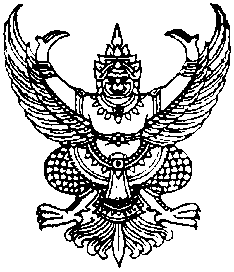 เรื่อง  รายงานตรวจสอบพัสดุประจำปีงบประมาณ พ.ศ. 2566เรียน  ผู้อำนวยการสำนักงานกองทุนพัฒนาบทบาทสตรีอ้างถึง  1. ระเบียบกระทรวงการคลังว่าด้วยการจัดซื้อจัดจ้างและการบริหารพัสดุภาครัฐ พ.ศ. 2560 ข้อ 213           2. หนังสือกรมการพัฒนาชุมชน ที่ มท 0416.1/............. ลงวันที่...........กันยายน 2566สิ่งที่ส่งมาด้วย 1. สำเนาคำสั่งสำนักงานพัฒนาชุมชนจังหวัด/อำเภอ		จำนวน  1  ชุด	2. สำเนาทะเบียนคุมทรัพย์สิน				จำนวน  1  ฉบับ	3. รายงานตรวจสอบพัสดุ					จำนวน  1  ชุด	4. รายงานการตรวจนับวัสดุคงเหลือจังหวัด/อำเภอ		จำนวน  1  ฉบับ	5. รายงานการตรวจนับครุภัณฑ์				จำนวน  1  ฉบับ	6. สรุปรายงานการตรวจนับพัสดุประจำปี			จำนวน	1  ฉบับ	7. สรุปหน้างบตรวจนับวัสดุคงเหลือ				จำนวน  1 ฉบับ	ตามที่หนังสือที่อ้างถึง กรมการพัฒนาชุมชน โดยสำนักงานกองทุนพัฒนาบทบาทสตรี (สกส.) แจ้งให้สำนักงานเลขานุการคณะอนุกรรมการบริหารกองทุนพัฒนาบทบาทสตรีระดับจังหวัด และสำนักงานเลขานุการคณะอนุกรรมการกลั่นกรองและติดตามการดำเนินงานกองทุนพัฒนาบทบาทสตรีอำเภอ รายงานการตรวจสอบพัสดุประจำปีงบประมาณ พ.ศ. 2565 ตามระเบียบกระทรวงการคลังว่าด้วยการจัดซื้อจัดจ้างและการบริหารพัสดุภาครัฐ พ.ศ. 2560 ข้อ 213 โดยเมื่อดำเนินการตรวจสอบพัสดุเรียบร้อยแล้ว 
ให้ส่งรายงานเสนอตามลำดับชั้นจนถึงหัวหน้าส่วนราชการ 1 ชุด และขอให้ส่งสำเนารายงานฯ ให้ สกส. 
อีก 1 ชุดด้วย นั้น	ในการนี้ สำนักงานเลขานุการคณะอนุกรรมการบริหารกองทุนพัฒนาบทบาทสตรีระดับจังหวัด................... และสำนักงานเลขานุการคณะอนุกรรมการกลั่นกรองและติดตามการดำเนินงานกองทุนพัฒนาบทบาทสตรีอำเภอ ได้ดำเนินการตามระเบียบดังกล่าวแล้ว รายละเอียดตามสิ่งที่ส่งมาด้วย 1 – 7	จึงเรียนมาเพื่อโปรดทราบ			ขอแสดงความนับถือ                    (                                 )                    พัฒนาการจังหวัด.........................คำสั่ง หน่วยงาน......................................ที่........../............เรื่อง แต่งตั้งคณะกรรมการตรวจสอบพัสดุ ประจำปีงบประมาณ พ.ศ. 2566.....................................................................		โดยที่ ระเบียบกระทรวงการคลังว่าด้วยการจัดซื้อจัดจ้างและการบริหารพัสดุภาครัฐ พ.ศ. 2560 ข้อ 213 กำหนดว่า ภายในเดือนสุดท้ายก่อนสิ้นปีงบประมาณของทุกปี ให้หัวหน้าหน่วยงานของรัฐหรือหัวหน้าหน่วยพัสดุตามข้อ 205 แต่งตั้งผู้รับผิดชอบในการตรวจสอบพัสดุซึ่งมิใช่เป็นเจ้าหน้าที่ตามความจำเป็น เพื่อตรวจสอบการรับจ่ายพัสดุในงวด 1 ปีที่ผ่านมา และตรวจนับพัสดุประเภทที่คงเหลืออยู่เพียงวันสิ้นงวดนั้น แล้วให้เสนอรายงานผลการตรวจสอบดังกล่าวต่อผู้แต่งตั้งภายใน 30 วันทำการ นับแต่วันเริ่มดำเนินการตรวจสอบพัสดุ นั้น ในการนี้ จึงแต่งตั้งคณะกรรมการตรวจสอบพัสดุประจำปีงบประมาณ พ.ศ. 2566 ดังนี้		1. ...............................................	(จนท.พช.)		ประธานกรรมการ		2. ...............................................	(เจ้าหน้าที่กองทุนฯ)	กรรมการ		3. ...............................................   	(เจ้าหน้าที่กองทุนฯ)	กรรมการให้คณะกรรมการตรวจสอบพัสดุ มีหน้าที่ดำเนินการให้เป็นไปตามระเบียบกระทรวงการคลังว่าด้วยการ
จัดซื้อจัดจ้างและการบริหารพัสดุภาครัฐ พ.ศ. 2560 โดยเคร่งครัด	ทั้งนี้ ตั้งแต่บัดนี้เป็นต้นไป		สั่ง ณ วันที่ ................................พ.ศ. .................หมายเหตุ : กรณีของอำเภอให้พิจารณาจำนวนคณะกรรมการตามความเหมาะสมในการแต่งตั้งคณะกรรมการตรวจนับพัสดุประจำปี ทั้งนี้ คณะกรรมการตรวจสอบพัสดุประจำปี แต่งตั้งได้เฉพาะข้าราชการและพนักงานกองทุนเท่านั้นบันทึกข้อความ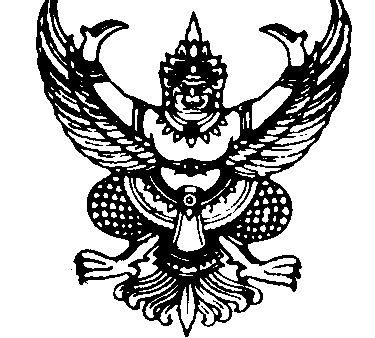 ส่วนราชการ   ที่                              	  วันที่                     เรื่อง  รายงานการตรวจสอบพัสดุ ประจำปีงบประมาณ พ.ศ. 2566 เรียน.............................................................	๑. เรื่องเดิม 	สำนักงาน..................................ได้แต่งตั้งคณะกรรมการตรวจสอบพัสดุประจำปีงบประมาณ พ.ศ. .... ตามคำสั่ง..............................................................................ที่........../.............. เรื่อง แต่งตั้งคณะกรรมการตรวจสอบพัสดุ ประจำปีงบประมาณ 2565 ลงวันที่................................................. โดยมีหน้าที่ดำเนินการให้เป็นไปตาม ข้อ 213 ของระเบียบกระทรวงการคลังว่าด้วยการจัดซื้อจัดจ้างและการบริหารพัสดุภาครัฐ พ.ศ. 2560 โดยเคร่งครัด	2. ข้อเท็จจริง		คณะกรรมการฯ ได้ดำเนินการตรวจสอบวัสดุคงเหลือและครุภัณฑ์ ที่มีอยู่ในความครอบครองเรียบร้อยแล้ว พบว่า มีครุภัณฑ์จำนวน.........รายการ (อยู่ในสภาพใช้งานได้........ชิ้น ชำรุด.........ชิ้น 
เพราะเหตุเสื่อมสภาพจากการใช้งานปกติ) รายละเอียดปรากฏตามสิ่งที่แนบมาด้วย	จึงเรียนมาเพื่อโปรดทราบ				(ลงชื่อ)				ประธานกรรมการ				        (............................................)				(ลงชื่อ)				กรรมการ				        (............................................)				(ลงชื่อ)				กรรมการ                                                                               (............................................)เรียน.............................................................		คณะกรรมการฯได้ตรวจสอบวัสดุคงเหลือและครุภัณฑ์เรียบร้อยแล้ว มีครุภัณฑ์ จำนวน
........รายการ (อยู่ในสภาพใช้งานได้.....ชิ้น ชำรุด......ชิ้น เพราะเหตุเสื่อมสภาพจากการใช้งานปกติ)ถูกต้อง
ตรงตามทะเบียนครุภัณฑ์ ส่วนที่ครุภัณฑ์ที่ชำรุดและหมดความจำเป็นในการใช้งานจักได้ดำเนินการขออนุมัติจำหน่ายตามระเบียบฯ ต่อไป		จึงเรียนมาเพื่อโปรดทราบบันทึกข้อความส่วนราชการ   ที่                              	  วันที่                     เรื่อง  รายงานการตรวจสอบพัสดุ ประจำปีงบประมาณ พ.ศ. 2566 เรียน.............................................................	๑. เรื่องเดิม 	สำนักงาน..................................ได้แต่งตั้งคณะกรรมการตรวจสอบพัสดุประจำปีงบประมาณ พ.ศ. .... ตามคำสั่ง..............................................................................ที่........../.............. เรื่อง แต่งตั้งคณะกรรมการตรวจสอบพัสดุ ประจำปีงบประมาณ 2565 ลงวันที่................................................. โดยมีหน้าที่ดำเนินการให้เป็นไปตาม ข้อ 213 ของระเบียบกระทรวงการคลังว่าด้วยการจัดซื้อจัดจ้างและการบริหารพัสดุภาครัฐ พ.ศ. 2560 โดยเคร่งครัด	2. ข้อเท็จจริง		คณะกรรมการฯ ได้ดำเนินการตรวจสอบวัสดุคงเหลือ ของสำนักงาน ....................................รายละเอียดปรากฏตามสิ่งที่แนบมาด้วย	จึงเรียนมาเพื่อโปรดทราบ				(ลงชื่อ)				ประธานกรรมการ				        (............................................)				(ลงชื่อ)				กรรมการ				        (............................................)				(ลงชื่อ)				กรรมการ                                                                               (............................................)เรียน.............................................................		คณะกรรมการฯได้ตรวจสอบวัสดุคงเหลือเรียบร้อยแล้ว ปรากฏว่ามีรายการวัสดุ จำนวน  ........................รายการ ดังต่อไปนี้ (เอกสารแนบ) .....................................		จึงเรียนมาเพื่อโปรดทราบ